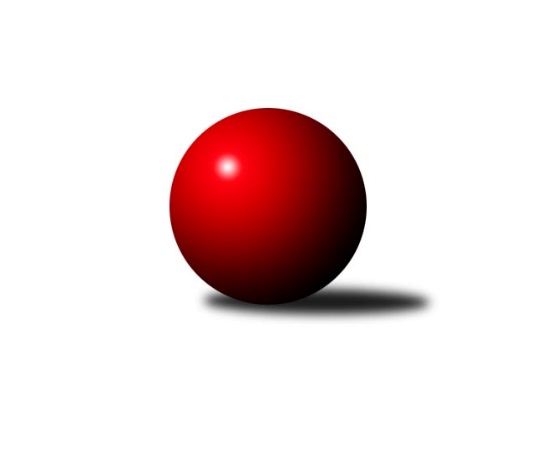 Č.8Ročník 2023/2024	11.11.2023Nejlepšího výkonu v tomto kole: 3645 dosáhlo družstvo: TJ Červený Kostelec  2. KLM A 2023/2024Výsledky 8. kolaSouhrnný přehled výsledků:KK Konstruktiva Praha 	- SKK Jičín	5:3	3366:3270	12.5:11.5	11.11.TJ Sokol Kdyně	- SKK Rokycany B	2:6	3328:3386	11.0:13.0	11.11.KK Kosmonosy 	- SKK Podbořany 	5.5:2.5	3378:3285	12.5:11.5	11.11.TJ Červený Kostelec  	- SKK Bohušovice	7:1	3645:3469	14.5:9.5	11.11.TJ Lomnice	- TJ Slovan Kamenice nad Lipou	3:5	3167:3206	12.0:12.0	11.11.Kuželky Tehovec 	- KK Lokomotiva Tábor	5:3	3552:3504	12.0:12.0	11.11.Tabulka družstev:	1.	TJ Červený Kostelec	8	6	0	2	43.5 : 20.5 	108.5 : 83.5 	 3500	12	2.	TJ Sokol Kdyně	8	5	1	2	41.0 : 23.0 	105.5 : 86.5 	 3435	11	3.	KK Kosmonosy	8	5	0	3	38.5 : 25.5 	103.0 : 89.0 	 3364	10	4.	KK Lokomotiva Tábor	8	5	0	3	37.0 : 27.0 	101.0 : 91.0 	 3423	10	5.	SKK Rokycany B	8	5	0	3	36.0 : 28.0 	100.0 : 92.0 	 3377	10	6.	TJ Slovan Kamenice nad Lipou	8	4	1	3	33.0 : 31.0 	106.5 : 85.5 	 3368	9	7.	SKK Bohušovice	8	4	0	4	29.0 : 35.0 	90.0 : 102.0 	 3284	8	8.	Kuželky Tehovec	8	4	0	4	26.5 : 37.5 	85.5 : 106.5 	 3329	8	9.	TJ Lomnice	8	3	0	5	30.0 : 34.0 	94.5 : 97.5 	 3317	6	10.	SKK Podbořany	8	2	0	6	27.0 : 37.0 	90.0 : 102.0 	 3260	4	11.	SKK Jičín	8	2	0	6	21.5 : 42.5 	84.0 : 108.0 	 3232	4	12.	KK Konstruktiva Praha	8	2	0	6	21.0 : 43.0 	83.5 : 108.5 	 3340	4Podrobné výsledky kola:	 KK Konstruktiva Praha 	3366	5:3	3270	SKK Jičín	Jakub Wrzecionko	122 	 126 	 128 	141	517 	 0.5:3.5 	 560 	 122	136 	 142	160	Josef Vejvara	Pavel Kohlíček	164 	 130 	 122 	136	552 	 1:3 	 579 	 135	173 	 132	139	Agaton Plaňanský ml.	Zdeněk Zahrádka	159 	 149 	 125 	153	586 	 2:2 	 602 	 137	187 	 140	138	Tomáš Hanuš	Petr Tepličanec	134 	 154 	 130 	141	559 	 2:2 	 551 	 132	123 	 152	144	František Černý	Václav Posejpal	140 	 147 	 136 	152	575 	 4:0 	 478 	 137	112 	 112	117	Agaton Plaňanský st. *1	Tibor Machala	142 	 154 	 154 	127	577 	 3:1 	 500 	 118	138 	 115	129	Pavel Loudarozhodčí: Pavel Kasal, Michal Truksastřídání: *1 od 82. hodu Aleš KloutvorNejlepší výkon utkání: 602 - Tomáš Hanuš	 TJ Sokol Kdyně	3328	2:6	3386	SKK Rokycany B	Jiří Benda ml.	124 	 154 	 125 	139	542 	 1:3 	 563 	 162	127 	 132	142	Libor Bureš	Tomáš Timura	146 	 131 	 152 	114	543 	 2:2 	 569 	 138	149 	 138	144	Pavel Honsa	Viktor Pytlík	164 	 150 	 134 	143	591 	 2:2 	 576 	 141	138 	 147	150	Roman Pytlík	Filip Löffelmann	157 	 140 	 142 	143	582 	 4:0 	 546 	 143	132 	 131	140	Tomáš Havel	Jiří Benda st.	112 	 131 	 143 	130	516 	 1:3 	 539 	 127	141 	 125	146	Petr Fara	Jindřich Dvořák	138 	 142 	 137 	137	554 	 1:3 	 593 	 146	137 	 157	153	Martin Prokůpekrozhodčí:  Vedoucí družstevNejlepší výkon utkání: 593 - Martin Prokůpek	 KK Kosmonosy 	3378	5.5:2.5	3285	SKK Podbořany 	Filip Bajer	141 	 144 	 141 	134	560 	 2:2 	 543 	 129	111 	 147	156	Jaroslav Lefner	Jiří Vondráček	157 	 139 	 154 	114	564 	 3:1 	 516 	 115	137 	 121	143	Stanislav Rada	Petr Novák	131 	 153 	 133 	136	553 	 2:2 	 553 	 126	139 	 136	152	Radek Dvořák	Tomáš Bajtalon	143 	 137 	 141 	137	558 	 0.5:3.5 	 589 	 152	148 	 152	137	Vladimír Šána	Luboš Beneš	145 	 157 	 135 	155	592 	 4:0 	 515 	 127	125 	 131	132	Kamil Ausbuher	Pavel Říha	139 	 145 	 132 	135	551 	 1:3 	 569 	 141	124 	 157	147	Jaroslav Wagnerrozhodčí: Vladislav TajčNejlepší výkon utkání: 592 - Luboš Beneš	 TJ Červený Kostelec  	3645	7:1	3469	SKK Bohušovice	Petr Vaněk	147 	 135 	 146 	146	574 	 2:2 	 567 	 134	147 	 136	150	Jaromír Hnát	Štěpán Schuster	154 	 174 	 175 	142	645 	 2.5:1.5 	 588 	 154	130 	 144	160	Lukáš Dařílek	Martin Mýl	141 	 126 	 166 	156	589 	 3:1 	 572 	 126	125 	 176	145	Martin Perníček	Daniel Balcar	147 	 151 	 147 	163	608 	 3:1 	 583 	 146	162 	 139	136	Milan Perníček	Daniel Neumann	162 	 148 	 156 	142	608 	 1:3 	 585 	 163	149 	 126	147	Tomáš Svoboda	Ondřej Mrkos	148 	 152 	 160 	161	621 	 3:1 	 574 	 151	127 	 148	148	Jakub Dařílekrozhodčí: Jiří Doucha ml.Nejlepší výkon utkání: 645 - Štěpán Schuster	 TJ Lomnice	3167	3:5	3206	TJ Slovan Kamenice nad Lipou	Zdeněk Chvátal	126 	 133 	 133 	137	529 	 3:1 	 514 	 144	117 	 120	133	Jiří Ouhel	Štěpán Diosegi	107 	 131 	 145 	131	514 	 0:4 	 583 	 149	147 	 151	136	Václav Rychtařík ml.	Antonín Valeška	144 	 142 	 139 	145	570 	 4:0 	 505 	 136	130 	 105	134	Jan Škrampal	Miroslav Knespl	135 	 129 	 128 	137	529 	 4:0 	 500 	 119	128 	 127	126	Karel Dúška	Jiří Běloch	137 	 146 	 135 	118	536 	 1:3 	 546 	 146	131 	 136	133	Lukáš Dúška	Stanislav Novák	130 	 122 	 118 	119	489 	 0:4 	 558 	 144	143 	 127	144	Petr Šindelářrozhodčí: Růžena KovačíkováNejlepší výkon utkání: 583 - Václav Rychtařík ml.	 Kuželky Tehovec 	3552	5:3	3504	KK Lokomotiva Tábor	Jaroslav Procházka	139 	 155 	 160 	139	593 	 3:1 	 584 	 164	134 	 148	138	Ondřej Novák	David Novák	143 	 154 	 134 	150	581 	 1:3 	 603 	 155	145 	 151	152	Karel Smažík	Jiří Šťastný	176 	 135 	 131 	144	586 	 1:3 	 618 	 143	141 	 173	161	Zdeněk Kamiš	Jakub Vojáček	141 	 154 	 139 	130	564 	 1:3 	 588 	 125	172 	 152	139	Jaroslav Mihál	Jakub Šmidlík	167 	 158 	 158 	134	617 	 4:0 	 529 	 130	135 	 139	125	David Kášek *1	Martin Bílek	150 	 134 	 164 	163	611 	 2:2 	 582 	 151	142 	 138	151	Oldřich Roubekrozhodčí:  Vedoucí družstevstřídání: *1 od 61. hodu Jiří VaňataNejlepší výkon utkání: 618 - Zdeněk KamišPořadí jednotlivců:	jméno hráče	družstvo	celkem	plné	dorážka	chyby	poměr kuž.	Maximum	1.	Daniel Neumann 	TJ Červený Kostelec  	618.60	396.3	222.4	1.5	4/4	(644)	2.	Ondřej Mrkos 	TJ Červený Kostelec  	603.85	386.5	217.4	2.1	4/4	(633)	3.	Viktor Pytlík 	TJ Sokol Kdyně	594.45	384.0	210.5	1.8	5/5	(644)	4.	Václav Rychtařík  ml.	TJ Slovan Kamenice nad Lipou	594.28	387.4	206.8	2.1	6/6	(621)	5.	Roman Pytlík 	SKK Rokycany B	592.83	388.1	204.8	2.1	6/6	(660)	6.	Filip Löffelmann 	TJ Sokol Kdyně	588.35	376.6	211.8	1.8	5/5	(627)	7.	Karel Smažík 	KK Lokomotiva Tábor	587.42	384.9	202.5	3.2	4/5	(639)	8.	Petr Vaněk 	TJ Červený Kostelec  	586.95	383.0	204.0	2.9	4/4	(637)	9.	Zdeněk Kamiš 	KK Lokomotiva Tábor	585.20	377.1	208.1	2.8	5/5	(649)	10.	Jiří Vondráček 	KK Kosmonosy 	582.88	374.1	208.8	2.8	4/4	(616)	11.	Daniel Balcar 	TJ Červený Kostelec  	579.80	371.1	208.7	3.3	3/4	(639)	12.	Radek Dvořák 	SKK Podbořany 	579.67	372.3	207.3	1.4	5/6	(618)	13.	Zdeněk Zahrádka 	KK Konstruktiva Praha 	577.63	372.2	205.4	2.6	4/4	(600)	14.	Václav Posejpal 	KK Konstruktiva Praha 	577.17	383.6	193.6	3.8	4/4	(591)	15.	Oldřich Roubek 	KK Lokomotiva Tábor	575.69	380.2	195.5	4.1	4/5	(618)	16.	Jakub Šmidlík 	Kuželky Tehovec 	575.20	365.0	210.3	1.5	4/4	(638)	17.	Ondřej Novák 	KK Lokomotiva Tábor	574.20	387.5	186.7	4.2	5/5	(590)	18.	Milan Perníček 	SKK Bohušovice	574.10	372.5	201.6	2.9	5/5	(605)	19.	Jakub Dařílek 	SKK Bohušovice	573.95	373.1	200.9	2.4	5/5	(611)	20.	Jindřich Dvořák 	TJ Sokol Kdyně	573.67	379.8	193.9	2.5	5/5	(614)	21.	Luboš Beneš 	KK Kosmonosy 	572.35	365.7	206.7	2.0	4/4	(609)	22.	Jiří Benda  ml.	TJ Sokol Kdyně	570.80	374.0	196.8	4.8	5/5	(631)	23.	Dušan Plocek 	KK Kosmonosy 	570.33	373.2	197.1	2.1	3/4	(607)	24.	Jaroslav Mihál 	KK Lokomotiva Tábor	567.00	385.1	181.9	3.9	4/5	(596)	25.	Antonín Valeška 	TJ Lomnice	566.70	374.4	192.4	3.2	5/5	(621)	26.	Lukáš Dúška 	TJ Slovan Kamenice nad Lipou	566.33	379.2	187.1	1.7	6/6	(608)	27.	Jaroslav Procházka 	Kuželky Tehovec 	566.05	374.8	191.3	4.0	4/4	(612)	28.	David Novák 	Kuželky Tehovec 	565.88	369.0	196.9	4.0	4/4	(612)	29.	Jiří Běloch 	TJ Lomnice	564.95	369.3	195.7	4.5	5/5	(599)	30.	Pavel Honsa 	SKK Rokycany B	563.92	372.6	191.3	2.8	6/6	(595)	31.	Karel Dúška 	TJ Slovan Kamenice nad Lipou	561.28	376.4	184.8	3.4	6/6	(620)	32.	Jaromír Fabián 	KK Kosmonosy 	561.08	371.1	190.0	4.1	3/4	(592)	33.	Vladimír Šána 	SKK Podbořany 	559.72	372.6	187.1	2.7	6/6	(589)	34.	Petr Šindelář 	TJ Slovan Kamenice nad Lipou	557.56	376.0	181.6	6.8	6/6	(589)	35.	Tomáš Timura 	TJ Sokol Kdyně	556.81	373.3	183.6	5.1	4/5	(584)	36.	Agaton Plaňanský  ml.	SKK Jičín	556.08	377.8	178.3	3.5	4/6	(579)	37.	Pavel Louda 	SKK Jičín	556.00	380.5	175.5	4.5	4/6	(623)	38.	Petr Fara 	SKK Rokycany B	555.89	373.3	182.6	4.4	6/6	(596)	39.	Petr Tepličanec 	KK Konstruktiva Praha 	555.35	373.0	182.4	3.1	4/4	(600)	40.	Martin Mýl 	TJ Červený Kostelec  	555.25	375.9	179.4	5.6	4/4	(618)	41.	Pavel Říha 	KK Kosmonosy 	554.00	371.7	182.3	4.8	3/4	(572)	42.	Stanislav Novák 	TJ Lomnice	553.93	362.9	191.0	5.2	5/5	(593)	43.	Martin Prokůpek 	SKK Rokycany B	553.83	373.3	180.6	3.3	6/6	(593)	44.	Jiří Ouhel 	TJ Slovan Kamenice nad Lipou	553.67	367.6	186.1	5.3	6/6	(602)	45.	Pavel Kohlíček 	KK Konstruktiva Praha 	552.69	368.3	184.4	5.3	4/4	(562)	46.	Štěpán Diosegi 	TJ Lomnice	552.13	366.6	185.5	3.6	4/5	(571)	47.	Jaroslav Wagner 	SKK Podbořany 	551.90	369.4	182.5	3.9	5/6	(580)	48.	Filip Bajer 	KK Kosmonosy 	551.07	365.3	185.8	2.1	3/4	(597)	49.	Tibor Machala 	KK Konstruktiva Praha 	549.88	371.4	178.4	5.3	4/4	(577)	50.	Jiří Šťastný 	Kuželky Tehovec 	548.50	367.3	181.2	5.3	4/4	(586)	51.	František Černý 	SKK Jičín	548.10	376.3	171.8	6.5	5/6	(565)	52.	Jiří Benda  st.	TJ Sokol Kdyně	547.90	366.6	181.3	4.9	5/5	(583)	53.	Libor Bureš 	SKK Rokycany B	547.50	366.0	181.5	6.0	4/6	(580)	54.	Jiří Vaňata 	KK Lokomotiva Tábor	547.00	371.0	176.0	5.9	4/5	(560)	55.	Tomáš Hanuš 	SKK Jičín	545.42	371.3	174.2	4.7	6/6	(602)	56.	Tomáš Havel 	SKK Rokycany B	544.50	370.7	173.8	5.6	5/6	(556)	57.	Petr Novák 	KK Kosmonosy 	540.67	364.8	175.9	5.1	3/4	(592)	58.	Stanislav Rada 	SKK Podbořany 	539.56	373.9	165.6	5.1	6/6	(584)	59.	Tomáš Svoboda 	SKK Bohušovice	539.13	360.9	178.2	4.9	5/5	(592)	60.	Tomáš Bajtalon 	KK Kosmonosy 	539.08	364.8	174.3	5.3	3/4	(579)	61.	Josef Vejvara 	SKK Jičín	538.56	364.3	174.2	5.4	6/6	(582)	62.	Martin Bílek 	Kuželky Tehovec 	536.42	373.4	163.0	7.0	3/4	(611)	63.	Jakub Vojáček 	Kuželky Tehovec 	536.15	359.7	176.5	6.4	4/4	(592)	64.	Lukáš Dařílek 	SKK Bohušovice	534.80	364.7	170.1	8.0	5/5	(588)	65.	Jan Barchánek 	KK Konstruktiva Praha 	533.33	373.0	160.3	7.8	4/4	(543)	66.	Martin Perníček 	SKK Bohušovice	532.53	348.3	184.3	6.5	5/5	(572)	67.	Jaroslav Soukup 	SKK Jičín	532.13	377.9	154.3	10.3	5/6	(579)	68.	Jaroslav Lefner 	SKK Podbořany 	531.17	350.3	180.9	7.1	6/6	(575)	69.	Kamil Ausbuher 	SKK Podbořany 	523.72	360.6	163.2	5.5	6/6	(565)		Vojtěch Špelina 	SKK Rokycany B	614.67	393.2	221.5	2.0	3/6	(677)		Milan Wagner 	SKK Rokycany B	600.00	361.0	239.0	4.0	1/6	(600)		Karel Koubek 	SKK Rokycany B	598.00	378.0	220.0	6.0	1/6	(598)		Štěpán Schuster 	TJ Červený Kostelec  	594.00	389.2	204.8	2.8	2/4	(645)		David Kášek 	KK Lokomotiva Tábor	562.67	373.7	189.0	2.8	3/5	(584)		Josef Fidrant 	TJ Sokol Kdyně	561.50	396.5	165.0	4.5	2/5	(576)		Rudolf Hofmann 	SKK Podbořany 	560.00	385.0	175.0	5.0	1/6	(560)		Miroslav Knespl 	TJ Lomnice	559.83	369.3	190.5	3.3	3/5	(597)		Jaroslav Pleticha  st.	KK Konstruktiva Praha 	556.00	389.0	167.0	4.0	1/4	(574)		Jakub Wenzel 	TJ Červený Kostelec  	555.63	387.8	167.9	6.4	2/4	(603)		Miroslav Votápek 	TJ Slovan Kamenice nad Lipou	553.17	374.7	178.5	9.2	3/6	(592)		Jaromír Hnát 	SKK Bohušovice	552.83	372.4	180.4	2.4	3/5	(577)		Petr Šmidlík 	Kuželky Tehovec 	552.00	374.0	178.0	5.5	2/4	(562)		Michal Ostatnický 	KK Konstruktiva Praha 	551.00	391.0	160.0	13.0	1/4	(551)		Josef Krotký 	TJ Lomnice	547.75	373.3	174.5	4.8	2/5	(558)		Daniel Bouda 	TJ Červený Kostelec  	544.00	339.0	205.0	4.0	1/4	(544)		Agaton Plaňanský  st.	SKK Jičín	539.83	363.7	176.2	7.2	2/6	(600)		Luboš Kolařík 	SKK Jičín	534.00	359.0	175.0	4.0	1/6	(534)		Zdeněk Chvátal 	TJ Lomnice	532.00	350.3	181.7	5.7	3/5	(539)		Bohumil Maněna 	TJ Lomnice	527.25	350.5	176.8	4.5	2/5	(536)		Jiří Semerád 	SKK Bohušovice	527.00	354.0	173.0	1.0	1/5	(527)		Aleš Kloutvor 	SKK Jičín	518.67	349.7	169.0	5.3	3/6	(544)		Jakub Wrzecionko 	KK Konstruktiva Praha 	517.00	368.0	149.0	6.0	1/4	(517)		Jan Škrampal 	TJ Slovan Kamenice nad Lipou	516.50	335.5	181.0	2.5	2/6	(528)		Martin Vrbata 	SKK Podbořany 	511.00	356.0	155.0	5.0	1/6	(511)		David Marcelly 	SKK Podbořany 	500.00	369.0	131.0	8.0	1/6	(500)		Stanislav Vesecký 	KK Konstruktiva Praha 	488.00	340.0	148.0	9.0	1/4	(488)		Jaroslav Ondráček 	SKK Bohušovice	475.00	337.0	138.0	12.0	1/5	(475)		Dominik Černý 	SKK Rokycany B	474.00	329.0	145.0	11.0	1/6	(474)Sportovně technické informace:Starty náhradníků:registrační číslo	jméno a příjmení 	datum startu 	družstvo	číslo startu19701	Jakub Wrzecionko	11.11.2023	KK Konstruktiva Praha 	1x22917	Jan Škrampal	11.11.2023	TJ Slovan Kamenice nad Lipou	4x23625	Aleš Kloutvor	11.11.2023	SKK Jičín	4x
Hráči dopsaní na soupisku:registrační číslo	jméno a příjmení 	datum startu 	družstvo	Program dalšího kola:9. kolo18.11.2023	so	10:00	SKK Bohušovice - TJ Sokol Kdyně	18.11.2023	so	10:00	SKK Podbořany  - KK Konstruktiva Praha 	18.11.2023	so	14:00	KK Lokomotiva Tábor - TJ Červený Kostelec  	18.11.2023	so	14:00	SKK Jičín - Kuželky Tehovec 	18.11.2023	so	14:30	TJ Slovan Kamenice nad Lipou - KK Kosmonosy 	18.11.2023	so	17:00	SKK Rokycany B - TJ Lomnice	Nejlepší šestka kola - absolutněNejlepší šestka kola - absolutněNejlepší šestka kola - absolutněNejlepší šestka kola - absolutněNejlepší šestka kola - dle průměru kuželenNejlepší šestka kola - dle průměru kuželenNejlepší šestka kola - dle průměru kuželenNejlepší šestka kola - dle průměru kuželenNejlepší šestka kola - dle průměru kuželenPočetJménoNázev týmuVýkonPočetJménoNázev týmuPrůměr (%)Výkon3xŠtěpán SchusterČ. Kostelec6451xŠtěpán SchusterČ. Kostelec1116455xOndřej MrkosČ. Kostelec6215xVáclav Rychtařík ml.Kamenice n. L.109.745832xZdeněk KamišTábor6181xTomáš HanušJičín 108.296022xJakub ŠmidlíkTehovec6172xAntonín ValeškaLomnice107.295701xMartin BílekTehovec6112xZdeněk KamišTábor107.046183xDaniel BalcarČ. Kostelec6083xOndřej MrkosČ. Kostelec106.87621